MODALIDAD 5. ESTRATEGIA DIDÁCTICA 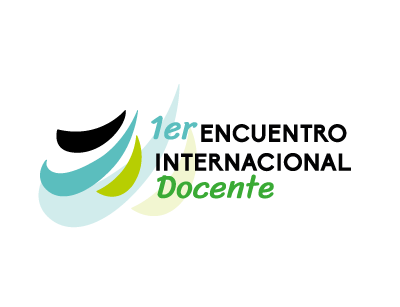 1.er ENCUENTRO INTERNACIONAL DOCENTEMODALIDAD DE PARTICIPACIÓN:MATERIAL DIDÁCTICONIVEL EDUCATIVO:TÍTULO:AUTOR(ES):PAÍS DE PROCEDENCIA:Mayo de 2022Estructura sugeridaIntroducción Antecedentes de la estrategia de enseñanza(¿Por qué y cómo surge la estrategia?) Pasos o momentos que estructuran la estrategia(¿Cómo está organizada la estrategia? ¿Qué se espera de los participantes en cada momento y qué recursos utiliza?)Aplicación de la estrategia	(¿En qué nivel se aplicó la estrategia y qué resultados se obtienen en función de los aprendizajes desarrollados?)Resultados formativos(¿Qué resultados y logros de aprendizaje se alcanzan con la aplicación de la estrategia?)Fortalecimiento de la estrategia (¿Cómo se fortalece la estrategia?, ¿qué posibilidades existen para constituirse en una propuesta metodológica o didáctica?)ReferenciasNOMBRE DEL AUTORNOMBRE DEL AUTORDAVID SEGURA GARCÍADAVID SEGURA GARCÍADAVID SEGURA GARCÍADAVID SEGURA GARCÍADAVID SEGURA GARCÍADAVID SEGURA GARCÍADAVID SEGURA GARCÍADAVID SEGURA GARCÍADAVID SEGURA GARCÍADAVID SEGURA GARCÍADAVID SEGURA GARCÍADAVID SEGURA GARCÍADAVID SEGURA GARCÍAPAÍS DE PROCEDENCIAPAÍS DE PROCEDENCIACIUDAD NATALCIUDAD NATALCIUDAD NATALCIUDAD NATALCIUDAD NATALCIUDAD NATALAÑOS DE TRABAJO O INTERÉS EN LA DOCENCIAAÑOS DE TRABAJO O INTERÉS EN LA DOCENCIANIVEL EDUCATIVO DONDE LABORANIVEL EDUCATIVO DONDE LABORANIVEL EDUCATIVO DONDE LABORANIVEL EDUCATIVO DONDE LABORANIVEL EDUCATIVO DONDE LABORANIVEL EDUCATIVO DONDE LABORACORREO ELECTRÓNICOCORREO ELECTRÓNICOPrincipalPrincipalAlternativoAlternativoAlternativoÁREA O NIVEL EDUCATIVOEN QUE PARTICIPAPREESCOLAR (3 a 5 años)PREESCOLAR (3 a 5 años)PRIMARIA(6 a 11 años)PRIMARIA(6 a 11 años)SECUNDARIA(12 a 14 años)SECUNDARIA(12 a 14 años)MEDIA SUPERIORMEDIA SUPERIORSUPERIORSUPERIORSUPERIORSUPERIOREDUCACIÓN FÍSICAEDUCACIÓN ESPECIALÁREA O NIVEL EDUCATIVOEN QUE PARTICIPAÁREA O NIVEL EDUCATIVOEN QUE PARTICIPAEDUCACCIÓN ARTÍSTICAEDUCACCIÓN ARTÍSTICAEDUCACIÓN EMOCIONALEDUCACIÓN EMOCIONALEDUCACIÓN INDÍGENAEDUCACIÓN INDÍGENASUBDIRECCIÓN ACADÉMICASUBDIRECCIÓN ACADÉMICADIRECCIÓN ESCOLARDIRECCIÓN ESCOLARDIRECCIÓN ESCOLARDIRECCIÓN ESCOLARASESORÍA METODOLOGICASUPERVISIÓN ESCOLARÁREA O NIVEL EDUCATIVOEN QUE PARTICIPAINSTITUCIÓN DONDE LABORAINSTITUCIÓN DONDE LABORATÍTULO DE LA CONTRIBUCIÓNTÍTULO DE LA CONTRIBUCIÓNDESCRIPCIÓNDESCRIPCIÓNTres opciones de presentaciónTres opciones de presentaciónTres opciones de presentaciónTres opciones de presentaciónTres opciones de presentaciónTres opciones de presentaciónTres opciones de presentaciónTres opciones de presentaciónTres opciones de presentaciónTres opciones de presentaciónTres opciones de presentaciónTres opciones de presentaciónTres opciones de presentaciónTres opciones de presentaciónTres opciones de presentaciónGrabación en YouTubeGrabación en YouTubeGrabación en YouTubePresentación de PowerPointPresentación de PowerPointPresentación de PowerPointPresentación de PowerPointPresentación de PowerPointPresentación de PowerPointPresentación de PowerPointDocumento escritoDocumento escritoDocumento escritoDocumento escritoDocumento escritoExponer la estrategia didáctica en una duración de 15 a 25 minutos.  Exponer la estrategia didáctica en una duración de 15 a 25 minutos.  Exponer la estrategia didáctica en una duración de 15 a 25 minutos.  Con una extensión de 15 a 25 diapositivas. Diseño libre.Con una extensión de 15 a 25 diapositivas. Diseño libre.Con una extensión de 15 a 25 diapositivas. Diseño libre.Con una extensión de 15 a 25 diapositivas. Diseño libre.Con una extensión de 15 a 25 diapositivas. Diseño libre.Con una extensión de 15 a 25 diapositivas. Diseño libre.Con una extensión de 15 a 25 diapositivas. Diseño libre.Documento escrito con una extensión de 5 a 10 cuartillas, en Arial 12, interlineado de 1.5, margen normal y citado libre.Documento escrito con una extensión de 5 a 10 cuartillas, en Arial 12, interlineado de 1.5, margen normal y citado libre.Documento escrito con una extensión de 5 a 10 cuartillas, en Arial 12, interlineado de 1.5, margen normal y citado libre.Documento escrito con una extensión de 5 a 10 cuartillas, en Arial 12, interlineado de 1.5, margen normal y citado libre.Documento escrito con una extensión de 5 a 10 cuartillas, en Arial 12, interlineado de 1.5, margen normal y citado libre.